ALGEMENE LEDENVERGADERINGOnderstaande aankondiging is afhankelijk van de coronamaatregelen die op het moment van de geplande datum van toepassing zijn, dus alles onder voorbehoud.Vereniging Vrienden van Museum Vlaardingen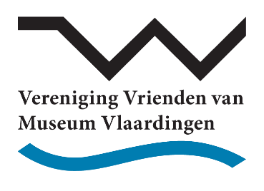 E-mail: vrienden@museumvlaardingen.nlWebsite: www.museumvlaardingen.nl – over het museum – Vrienden----------------------------------------------------------------------------------------------------------------------------- --------AGENDA voor de Algemene Ledenvergadering Plaats: 		Museum Vlaardingen, Westhavenkade 54 te Vlaardingen Datum: 		Donderdag 7 april 2022Aanvang: 		19.30 uurOpening en vaststellen van de agendaIngekomen stukken en mededelingenVaststellen van de notulen van de ALV van 7 oktober 20211) Jaarverslag 2021 van de interim secretaris2)Vaststellen financieel verslag en de jaarrekening 2021 van de penningmeester3)Verslag van de kascontrolecommissie met voorstel voor decharge van het bestuurVaststellen van de begroting 20223)Benoeming nieuwe kascontrolecommissie (aftredend K. Schot)Verkiezing bestuursleden (aftredend Marja Tiemens-Idzinga en Bonny Tan-Zwartveld)4) Noodzakelijke versterking van de Vrienden binnen en buiten het bestuur5)Mededelingen vanuit Museum Vlaardingen en de BalderRondvraag en sluitingAlle leden zijn in de gelegenheid om agendapunten in te brengen, echter, deze agendapunten dienen uiterlijk 48 uur voor aanvang, schriftelijk (bij voorkeur per e-mail) en voorzien van een korte argumentatie of toelichting, via vrienden@museumvlaaringen te zijn ingediend. Onderwerpen die niet vooraf zijn ingebracht worden niet inhoudelijk besproken. Deze kunnen slechts in de rondvraag (zonder discussie) worden gemeld. 1) De conceptnotulen van de ALV van 7 oktober 2021 zijn op 27 december 2021 per e-mail verspreid en via de website van Museum Vlaardingen weergegeven onder: Over het museum – Vrienden van Museum Vlaardingen – Algemene Ledenvergaderingen.2) Het jaarverslag van de interim secretaris wordt vanaf in het eerste kwartaal 2022 via de website van Museum Vlaardingen weergegeven onder: Over het museum – Vrienden van Museum Vlaardingen – Algemene Ledenvergaderingen – 2022.3) Het financieel verslag van de penningmeester, de jaarrekening 2021 en de begroting 2022 staan op de website van Museum Vlaardingen weergegeven onder: Over het museum – Vrienden van Museum Vlaardingen – Algemene Ledenvergaderingen – 2022. 4) Volgens het rooster van aftreden – Marja Tiemens-Idzinga en Bonny Tan-zwartveld hebben beide aangegeven herkiesbaar te zijn.5) Graag nodigen we u uit om het bestuur te komen versterken! Hierbij verwijzen we graag naar de vacatures voor secretaris, activiteiten en evenementen en ondersteuning voor de redactie van de Spil. Een omschrijving van de vacatures vindt u onder “nieuws” op het vriendendeel van de website van Museum Vlaardingen. Als u het bestuur wilt versterken dan nodigen we u van harte uit om dit, tenminste 48 uur voor aanvang van deze vergadering, per e-mail door te geven via vrienden@museumvlaardingen.nl. 